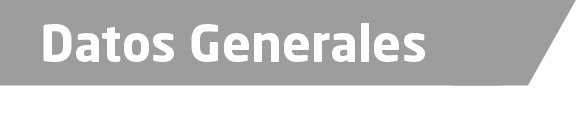 Nombre José Antonio Ferrandon LagunesGrado de Escolaridad Licenciado en DerechoCédula Profesional  136291Teléfono de Oficina 229-9318477Correo Electrónico ferranlag907@gmail.comDatos GeneralesFormación Académica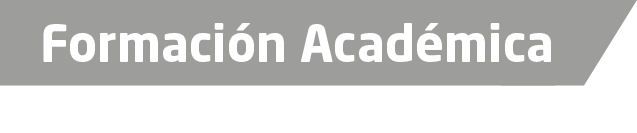 1977-1982 Universidad Veracruzana.Estudiando el Segundo Cuatrimestre de la Maestría de Juicios Orales y Derecho Penal en la Universidad de las Naciones, Veracruz, Ver. CURSO DE CRIMINALÍSTICA, IMPARTIDO POR LA PROCURADURÍA GENERAL DE JUSTICIA DEL ESTADO. 29-04-1979CURSO DE ACTUALIZACIÓN SOBRE EL TEMA “LA MODERNIDAD Y LAS CIENCIAS PENALES” 31-08-19CURSO DE ACTUALIZACIÓN PARA AGENTES DEL MINISTERIO PÚBLICO, IMPARTIDO POR LA UNIVERSIDAD DE XALAPA Y LA PROCURADURÍA GENERAL DE JUSTICIA DEL ESTADO DE VERACRUZ. 17-07-1999. CURSO SOBRE EL TEMA “ETICA MINISTERIAL” IMPARTIDO POR LA ACADEMIA NACIONAL DE SEGURIDAD PÚBLICA FEDERAL, AUSPICIADO POR LA PROCURADURÍA GENERAL DE JUSTICIA DEL ESTADO DE VERACRUZ. 05-10-1999 CURSO SOBRE EL TEMA “ANTISECUESTRO Y NEGOCIACIÓN DE REHENES” IMPARTIDO POR AGENTES DEL  F.B.I  AGREGADOS LEGALES A LA EMBAJADA DE LOS ESTADOS UNIDOS  DE NORTEAMÉRICA.DEL 15 AL 29 DE NOVIEMBRE DE 1999.CICLO DE CONFERENCIAS SOBRE EL TEMA “CRIMINOLOGÍA POLÍTICA PENITENCIARIA “IMPARTIDO POR LA UNIVERSIDAD VERACRUZANA. 26-01-2000 CURSO SOBRE EL TEMA “DELITOS ELECTORALES” CON DURACIÓN DE 24 HRS. IMPARTIDO POR LA PROCURADURÍA GENERAL DE JUSTICIA DEL ESTADO. 08-04-2000 CURSO SOBRE EL TEMA “TÉCNICAS DE LA ENTREVISTA E INTERROGATORIO “IMPARTIDO POR AGENTES DEL FBI AGREGADOS LEGALES A LA EMBAJADA DE LOS ESTADOS UNIDOS DE NORTEAMÉRICA. DEL 26 AL 30 DE JUNIO DE 2000. CURSO TALLER DE “ÉTICA GUBERNAMENTAL Y PROGRAMAS   ANTICORRUPCIÓN “IMPARTIDO POR JOHN J. CONTINO DIRECTOR EJECUTIVO DE LA COMISIÓN DE ÉTICA DEL ESTADO DE PENSILVANIA U.S.A.  ORGANIZADO POR LA SECRETARÍA DE GOBIERNO DEL ESTADO DE VERACRUZ Y LA EMBAJADA DE LOS ESTADOS UNIDOS DE NORTEAMÉRICA, ASÍ COMO LA PROCURADURÍA GENERAL DE JUSTICIA DEL ESTADO.10-10-2002CURSO SOBRE EL TEMA “RELACIONES HUMANAS” CON DURACIÓN DE CUATRO DÍAS IMPARTIDO POR EL INSTITUTO DE EDUCACIÓN SUPERIOR Y DESARROLLO HUMANO S.C. 26-10-2004.CURSO TEÓRICO PRÁCTICO TITULADO “REFORMA CONSTITUCIONAL E IMPLEMENTACIÓN DE LOS JUICIOS ORALES EN EL ESTADO DE VERACRUZ” CON UNA CARGA DE 40 HORAS IMPARTIDO POR EL INSTITUTO DE FORMACIÓN PROFESIONAL DE LA PROCURADURÍA DE JUSTICIA DEL DISTRITO FEDERAL. 26-04-2008.Trayectoria Profesional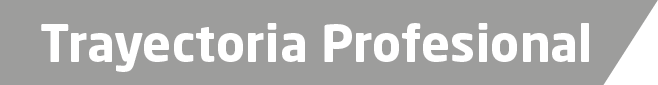 Ø CONSERJE” A” DE LAS AGENCIAS DEL MINISTERIO PÚBLICO DEL FUERO COMÚN DE LA CIUDAD DE CÓRDOBA, VER. (20.08.1974)Ø OFICIAL “B” DE LA POLICÍA JUDICIAL DEL ESTADO DE VERACRUZ (29.08.1974)Ø OPERARIO “C” DE LABORATORIO DE LAS AGENCIAS DEL MINISTERIO PÚBLICO DEL FUERO COMÚN DE CÓRDOBA, VER. (05.11.1974)Ø OFICIAL “D” ADMINISTRATIVO DE LA AGENCIA DEL MINISTERIO PÚBLICO DE COATEPEC, VER. (SEPTIEMBRE DE 1978)Ø PROFESOR   ASESOR EN LA ESCUELA SECUNDARIA VESPERTINA “ANTONIO MARÍA DE RIVERA” DE XALAPA, VER. 22 DE MARZO DE 1982.Ø AGENTE “C” DEL MINISTERIO PÚBLICO DEL FUERO COMÚN ADSCRITO A LOS JUZGADOS DE PRIMERA INSTANCIA DEL DISTRITO JUDICIAL DE VERACRUZ, VER. (16 DE FEBRERO DE 1984)Ø AGENTE “C” TERCERO INVESTIGADOR   DEL MINISTERIO PÚBLICO DEL FUERO COMÚN	EN COATZACOALCOS, VER. 12.11.1984)Ø AGENTE “C” DEL MINISTERIO PÚBLICO DEL FUERO COMÚN ADSCRITO AL JUZGADO PRIMERO Y SEGUNDO DEL DISTRITO JUDICIAL DE COSAMALOAPAN, VER. (04.05.1985)Ø    JEFE DEL DEPARTAMENTO	JURÍDICO DEL RECLUSORIO REGIONAL “IGNACIO ALLENDE” DE VERACRUZ, VERACRUZ. (20-08-1988)Ø      JEFE DEL DEPARTAMENTO   JURÍDICO DEL RECLUSORIO REGIONAL “IGNACIO ALLENDE” DE VERACRUZ, VERACRUZ. (31-01-1989)Ø AGENTE “C” DEL MINISTERIO PÚBLICO DEL FUERO COMÚN ADSCRITO AL JUZGADO PRIMERO DE PRIMERA INSTANCIA DEL DISTRITO JUDICIAL DE VERACRUZ, VER. (01.04.1991)Ø AGENTE “C” DEL MINISTERIO PÚBLICO DEL FUERO COMÚN ADSCRITO AL JUZGADO PRIMERO Y SEGUNDO DE COSAMALOAPAN, VER. (20.04.1992)Ø SUBDIRECTOR “B” DEL CENTRO DE READAPTACIÓN SOCIAL DE PACHO VIEJO, VER. (21.04.1993)Ø AGENTE “C” DEL MINISTERIO PÚBLICO DEL FUERO COMÚN ADSCRITO AL JUZGADO PRIMERO Y SEGUNDO DEL DISTRITO JUDICIAL DE CÓRDOBA, VER. (26.11.1993)Ø AGENTE “C” DEL MINISTERIO PÚBLICO DEL FUERO COMÚN ADSCRITO AL JUZGADO PRIMERO DE PRIMERA INSTANCIA DEL DISTRITO JUDICIAL DE VERACRUZ, VER. (06.10.1995)Ø AGENTE SEGUNDO INVESTIGADOR DEL MINISTERIO PÚBLICO DEL FUERO COMÚN EN AGENTE “C” DEL MINISTERIO PÚBLICO DEL FUERO COMÚN ADSCRITO AL JUZGADO VERACRUZ, VER. (14.09.1999)Ø AGENTE DEL MINISTERIO PÚBLICO ADSCRITO A LOS JUZGADOS 1º. Y 2º. MENOR DE ORIZABA, VER. (16.01.2001Ø AGENTE DEL MINISTERIO PÚBLICO INVESTIGADOR-CONCILIADOR EN BOCA DEL RÍO, VERACRUZ (01.09.2002)Ø AGENTE DEL MINISTERIO PÚBLICO ADSCRITO A LOS JUZGADOS 1º. Y 2º. DEL DISTRITO JUDICIAL DE SAN ANDRÉS TUXTLA, VER. (22.09.2003)Ø AGENTE DEL MINISTERIO PÚBLICO ADSCRITO A LOS JUZGADOS 1º. Y 2º. DE PRIMERA INSTANCIA DEL DISTRITO JUDICIAL DE CÓRDOBA, VER. (01.10.2004)Ø AGENTE DEL MINISTERIO PÚBLICO ADSCRITO A LOS JUZGADOS 1º. Y 2º. DEL DISTRITO JUDICIAL DE COSAMALOAPAN, VER. (23.05.2006)Ø DEFENSOR DE OFICIO ADSCRITO A LA QUINTA SALA DEL TRIBUNAL SUPERIOR DE JUSTICIA DEL ESTADO DE VERACRUZ. (INTERINO 10.06.2010  )Ø AGENTE DEL MINISTERIO PÚBLICO ADSCRITO AL JUZGADO PRIMERO DE PRIMERA INSTANCIA DEL DISTRITO JUDICIAL DE VERACRUZ, VER. (01.02.2012)Ø AGENTE PRIMERO DEL MINISTERIO PÚBLICO EN LITIGACIÓN   DE LA UNIDAD INTEGRAL NÚMERO UNO DEL DISTRITO JUDICIAL DE CÓRDOBA, VER. (NUEVO SISTEMA DE JUSTICIA PENAL) 11.05.2013Ø AGENTE DEL MINISTERIO PÚBLICO ADSCRITO AL JUZGADO PRIMERO Y CUARTO MENOR DEL DISTRITO JUDICIAL DE VERACRUZ.21 DE ABRIL 2014Ø AGENTE DEL MINISTERIO PÚBLICO ADSCRITO A LOS JUZGADOS PRIMERO MENOR, SEXTO DE PRIMERA INSTANCIA Y DÉCIMO FAMILIAR DEL DISTRITO JUDICIAL DE VERACRUZ-.25 DE AGOSTO DE 2014 A 15 DE MAYO DEL 2015Ø FISCAL ADSCRITO DEL JUZGADO PRIMERO DE PRIMERA INSTANCIA DEL DISTRITO JUDICIAL DE VERACRUZ. - 15 DE MAYO DE 2015 AL 30 DE AGOSTO DEL 2015Ø FISCAL ADSCRITO AL JUZGADO PRIMERO Y SEGUNDO DE PRIMERA INSTANCIA DEL DISTRITO JUDICIAL DE COSAMALOAPAN, VERACRUZ. -DE 30 DE AGOSTO DEL 2015 AL 15 DE NOVIEMBRE DEL 2015.Ø FISCAL ADSCRITO A LOS JUZGADOS SEXTO DE PRIMERA INSTANCIA Y DÉCIMO DE PRIMERA INSTANCIA ESPECIAL EN MATERIA FAMILIAR Y PRIMERO MENOR DEL DISTRITO JUDICIAL DE VERACRUZ. -A PARTIR  15 DE NOVIEMBRE 2015.Ø FISCAL ADSCRITO AL JUZGADO PRIMERO MENOR EN VERACRUZ, VER. 20 DE JUNIO DE 2016.Ø FISCAL ADSCRITO AL JUZGADO 1º Y 3º. MENOR DE VERACRUZ. - 30 DE SEP. DE 2016Áreas de Conocimiento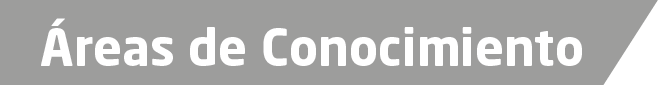  Derecho Penal.Derecho Procesal Penal (Sistema tradicional o inquisitivo)Derecho Procesal  Penal Adversarial (Nuevo Sistema de Justicia Penal)AmparoDerecho Civil.Derecho Procesal Civil.Constitucional.